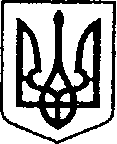 					     УКРАЇНА                ЧЕРНІГІВСЬКА ОБЛАСТЬН І Ж И Н С Ь К А    М І С Ь К А    Р А Д АВ И К О Н А В Ч И Й    К О М І Т Е ТР І Ш Е Н Н Явід 13 грудня   2023 р.                м. Ніжин    				№ 569Про фінансування заходів Програмирозвитку культури,  мистецтва  і охорони культурної спадщини на 2023 рік	Відповідно до ст. ст. 32, 40, 42, 59  Закону України «Про місцеве самоврядування в Україні», Регламенту виконавчого комітету Ніжинської міської ради VІІІ скликання, затвердженого рішенням Ніжинської міської ради Чернігівської області від 24 грудня 2020 року № 27-4/2020 та на виконання Програми розвитку культури, мистецтва і охорони культурної спадщини на 2023 рік, затвердженої рішенням Ніжинської міської ради  від 07.12.2022 р. № 3-26/2022 «Про затвердження  програм місцевого/регіонального значення на 2023 рік» (зі змінами), виконавчий комітет Ніжинської міської ради вирішив:Фінансовому управлінню Ніжинської міської ради /Писаренко Л.В./ профінансувати управління культури і туризму Ніжинської міської ради на  проведення заходів програми розвитку культури, мистецтва і охорони культурної спадщини на 2023 року згідно  кошторису, що додається. Начальнику управління культури і туризму Ніжинської міської ради Бассак Т.Ф. забезпечити оприлюднення даного рішення на сайті міської ради протягом п’яти робочих днів з дня його прийняття.  	3. Контроль за виконанням рішення покласти на заступника міського голови з питань діяльності виконавчих органів ради Смагу С.С.Міський голова							Олександр КОДОЛАВізують:Начальник управління культуриі туризму Ніжинської міської ради			          Тетяна БАССАКЗаступник міського голови з питань діяльності виконавчих органів влади							Сергій СМАГАНачальник  відділу юридично-кадрового забезпечення 					В’ячеслав ЛЕГАКеруючий справами виконавчого комітету 						Валерій САЛОГУБДодаток дорішення виконавчого комітету Ніжинської міської радивід 13 грудня 2023 р. №569КОШТОРИС   ВИТРАТна проведення заходів Програми розвитку культури, мистецтва і охорони культурної спадщини на 2023 рік (КПКВ 1014082):Проведення "Щоденників пам’яті" - відзначення уславлених ніжинців, захисників України:Встановлення(монтаж) меморіальних стендів   /КЕКВ 2240/					                                   28100,00 грн.Всього:	28100,00 грн.  Заступник міського головиз питань діяльності виконавчих органів влади								Сергій СМАГА      ПОЯСНЮВАЛЬНА ЗАПИСКАдо проєкту рішення виконавчого комітету Ніжинської міської ради«Про фінансування заходів Програми розвитку культури, мистецтва і охорони культурної спадщини на 2023 рік»1. Обґрунтування необхідності прийняття акта Проєкт рішення виконавчого комітету Ніжинської міської ради  «Про фінансування заходів програми розвитку культури, мистецтва і охорони культурної спадщини на 2023 рік» розроблено відповідно до ст. ст. ст. 32, 40, 42, 59  Закону України «Про місцеве самоврядування в Україні», Регламенту виконавчого комітету Ніжинської міської ради VІІІ скликання, затвердженого рішенням Ніжинської міської ради Чернігівської області від 24 грудня 2020 року № 27-4/2020 та на виконання Програми розвитку культури, мистецтва і охорони культурної спадщини на 2023 рік, затвердженої рішенням Ніжинської міської ради VІІІ скликання від 07.12.2022 р. № 3-26/2022 (зі змінами).2. Загальна характеристика і основні положення проектуПроєктом  рішення передбачено фінансування заходів, що включені до календарного Плану програми розвитку культури, мистецтва і охорони культурної спадщини на 2023 рік і відображені у додатку проєкту – Кошторису витрат, а саме: встановлення меморіальних стендів  на Алеї Героїв. 3. Фінансово-економічне обґрунтування Реалізація даного проєкту здійснюється за рахунок виконання Програми розвитку культури, мистецтва і охорони культурної спадщини на 2023 рік, затвердженої рішенням Ніжинської міської ради  від 07.12.2022 р. № 3-26/2022 «Про затвердження  програм місцевого/регіонального значення на 2023 рік» (зі змінами).Начальник  управління культури і туризму							Тетяна БАССАК